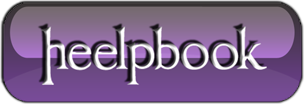 Come verificare stato delle Operazioni pianificate (Windows XP – 2003)In questo articolo viene descritta la procedura dettagliata per la risoluzione dei problemi relativi alle operazioni pianificate in Windows XP e in Windows Server 2003. Se le operazioni pianificate non vengono eseguite, è possibile utilizzare diversi metodi per determinare l’origine del problema.Nota Gli amministratori o gli utenti con privilegi di amministratore possono configurare il servizio Utilità di pianificazione per l’invio di una notifica quando un’operazione pianificata non viene eseguita secondo l’impostazione. A questo scopo scegliere Notifica operazioni non eseguite dal menu Avanzate.Verifica dello stato dell’attivitàVerificare periodicamente lo stato delle operazioni pianificate perché è possibile non accorgersi della mancata esecuzione di un’operazione pianificata. Utilizzare la visualizzazione Dettagli nella finestra Operazioni pianificate per visualizzare le informazioni seguenti relative a ogni operazione:  Pianificazione - Pianificazione per l’operazione.  Prossima esecuzione - Data e ora in cui è pianificata la successiva esecuzione dell’operazione.  Ultima esecuzione - Data e ora in cui è stata eseguita l’ultima operazione.  Stato - Stato corrente dell’operazione.  Ultimo esito - Codice che indica il risultato dell’ultima esecuzione.Nella colonna Stato sono riportati lo stato e le informazioni di descrizione elencati di seguito:  Vuota - Operazione non in esecuzione o eseguita correttamente.  In esecuzione - Operazione attualmente in esecuzione.  Non eseguite - Uno o più tentativi di esecuzione dell’operazione non riusciti.  Impossibile avviare - Tentativo più recente di avvio dell’operazione non riuscito.Nella colonna Ultimo esito viene visualizzato un codice di completamento. È possibile ottenere una spiegazione completa di tutti i codici di completamento di Windows da MSDN, ma i codici comuni per le operazioni pianificate sono:  0×0: operazione completata.  0×1: richiamo di una funzione errata o sconosciuta.  0xa: ambiente non corretto.Se il codice risultato presenta il formato “C0000XXX“, l’operazione non è stata completata correttamente (la “C” indica una condizione di errore). Il codice di errore “C” più comune è “0xC000013A: Applicazione terminata come risultato di CTRL+C“. Verificare anche i seguenti dati nelle proprietà dell’operazione:  Assicurarsi che la casella di controllo di attivazione dell’operazione sia selezionata.  Verificare il percorso del programma e assicurarsi che sia corretto. Verificare inoltre se il programma richiede parametri della riga di comando non presenti.Verifica del registro Operazioni pianificatePer le operazioni pianificate è disponibile un file di registro (Schedlgu.txt) nella cartella c:\Windows. È possibile visualizzare il registro dalla finestra Operazioni pianificate scegliendo Visualizza registro dal menu Avanzate.La dimensione del file di registro è 32 KB. Quando il file raggiunge la dimensione massima, le nuove informazioni vengono registrate a partire dall’inizio del file e quelle precedenti vengono sovrascritte.Verifica del servizio Utilità di pianificazionePer effettuare operazioni è necessario che il servizio Utilità di pianificazione sia in esecuzione e configurato correttamente. Se dalla finestra Operazioni pianificate sono state interrotte manualmente delle operazioni pianificate, il servizio si arresta e non viene inizializzato al successivo avvio del computer. Se il servizio non è configurato per l’accesso come account di sistema locale, è possibile che non venga avviato.Per verificare le impostazioni per il servizio:  Fare clic sul pulsante Start, scegliere Pannello di controllo, quindi fare doppio clic su Strumenti di amministrazione.  Fare clic su Gestione computer.  Espandere Servizi e applicazioni, quindi selezionare Servizi.  Fare clic con il pulsante destro del mouse sul servizio Utilità di pianificazione, quindi scegliere Proprietà.  Nella scheda Generale assicurarsi che il tipo di avvio sia impostato su automatico e che lo stato del servizio sia Avviato. Se il servizio non è in esecuzione scegliere Avvia.  Nella scheda Connessione assicurarsi che l’account di sistema locale sia selezionato e che la casella di controllo Consenti al servizio di interagire col desktop sia selezionata.  Scegliere OK e uscire da Gestione computer.